«Чтобы четко говорить,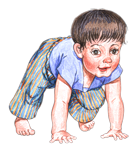 надо с пальцами дружить!»Известно, что уровень речевого развития находится в прямой зависимости от степени сформированности тонких движений пальцев рук. Ребенок, имеющий высокий уровень развития мелкой моторики, умеет логически рассуждать, у него достаточно развиты память, внимание, связная речь.Умение выполнять мелкие движения с предметами развивается в дошкольном возрасте. Если пальчики ребенка действуют неуверенно, неловко — организуйте игры с бельевыми прищепками. Прищепки могут крепиться к различным поверхностям: краям круглой или овальной корзинки, плотной ткани, картона. Сюжеты игр могут быть самыми разнообразными, например: «Ежики», «Солнышко», «Елочка», «Бабочка». Игровые упражнения с прищепками вызывают у детей большой интерес и становятся наиболее любимыми.Обязательно нужно учить детей вырезать ножницами. Игра на вырезание узоров из сложенных листочков бумаги имеет замечательное свойство: как бы ни вырезал ребенок, все равно получится узор, напоминающий снежинку или звездочку. Необходимо постоянно выполнять следующие упражнения: симметричное вырезание, вырезание ножницами фигурок из открыток. Из вырезанных фигурок дети могут составлять композиции — аппликации.В настоящее время все большую популярность приобретает оригами. И это не случайно. Развивающий потенциал оригами очень высок. На занятиях оригами эффективно используются сказки-подсказки, они развивают интерес, облегчают изготовление и запоминание при выполнении игрушек, ведь механические задания (про-, вести линию сгиба, сложить пополам, сложить уголок к центру) заменяются осмысленными — с точки зрения сюжетно-игрового замысла — действием.Задания по развитию мелкой моторики могут быть включены в такие домашние дела, как перемотка ниток, завязывание и развязывание узелков, уход за срезанными и живыми цветами, переливание воды. Можно предложить помыть посуду, предоставив в распоряжение ребенка пластиковые предметы, разобрать крупу и так далее.В старшем дошкольном возрасте дети учатся выполнять сложные задания, требующие достаточной точности и согласованности движений кистей рук. Можно предложить детям выполнять разные виды плетений из бумаги и ткани, тесьмы.Наверное, все в детстве делали плетеные коврики из разноцветных бумажных полос. Для этого нужно сложить пополам лист бумаги, сделать ножницами ряд ровных надрезов, не выходя за контур, затем нарезать тонкие полоски другого цвета и определенным образом, соблюдая узор, вплести их между надрезами основной части коврика. Освоив принцип плетения из бумаги, дети самостоятельно начинают придумывать узоры ковриков, сочетания цветов, используют этот способ плетения в других поделках.Старшим дошкольникам вполне доступны и простейшие приемы плетения макраме. Этот вид труда можно рекомендовать для совместных занятий родителей и детей в семье.Для развития координации движений можно попробовать заниматься накалыванием. Пусть ребенок предварительно на листе бумаги нарисует что-нибудь и раскрасит рисунок. Затем по контуру начнет делать наколки при помощи безопасной иголки. После этого рисунок можно просто выдавить и сделать из него аппликацию. Если это задание будет выполнять вся семья, тогда из различных рисунков сделайте картину — аппликацию, посвященную одной теме.Для детей старшего дошкольного возраста желательно использовать всевозможные упражнения с элементами письма, такие как штриховка в разных направлениях, обводки, доведение линий до конца, раскрашивание, прописи, графические диктанты.Рисование различными материалами (ручкой, простым карандашом, цветными карандашами, мелом) требует различной степени нажима для того, чтобы на бумаге остался след от пишущего предмета. Это тоже способствует развитию ручной умелости. Необходимо учить детей раскрашивать аккуратно, не выходя за контуры изображенных предметов, равномерно нанося нужный цвет.Упражнения для развития мелкой моторики очень просты в исполнении. Но без помощи родителей не обойтись, поскольку любое упражнение нужно сначала показать ребенку, потом проделать его вместе с ребенком, а после этого малыш выполнит его сам.Если ребенок не испытывает интереса к занятию, лучше его отложить или заменить другим. Не перегружайте ребенка, не стремитесь дать ему все сразу. Много — не значит хорошо. Не заставляйте ребенка ничего делать через силу. Занятия должны приносить радость. Не старайтесь сразу получить результаты. Даже если что-то не получилось, важен не результат, а участие и приобретенный опыт (даже опыт неудач).Все зависит от вас и вашей фантазии. У вас все получится!